SINH NHẬT MINH KHÔI LỚP MGBC3Lớp MGBC3  đã tổ chức buổi tiệc nho nhỏ với tình yêu thương lớn trong niềm vui, sự ấm áp của các cô và bạn bè với những lời chúc tốt đẹp tới các bé trong dịp sinh nhật bạn Minh Khôi.Các bé đã cùng nhau thổi nến, cắt bánh sinh nhật, cùng nhau ăn bánh và hát vang bài hát “Chúc mừng sinh nhật”. Những bức hình ngộ nghĩnh, đáng yêu sẽ là những kỷ niệm không thể nào quên của các bé trong những năm tháng tuổi thơ tại mái trường mầm non. Mong rằng các con sẽ mãi nhớ khoảnh khắc vui vẻ này. Mong các con có thật nhiều niềm vui và kỷ niệm đẹp dưới mái trường mầm non Bắc Cầu.Chúc bạn Minh Khôi bước sang tuổi mới luôn khỏe mạnh, tự tin, chăm ngoan, học giỏi, luôn là niềm tự hào của ông bà, ba mẹ và có thật nhiều trải nghiệm mới cùng lớp MGBC3 thân yêu của cô trò ta . Chúc tuổi thơ của  con luôn hạnh phúc và tràn ngập tiếng cười như trong ngày đặc biệt này nha!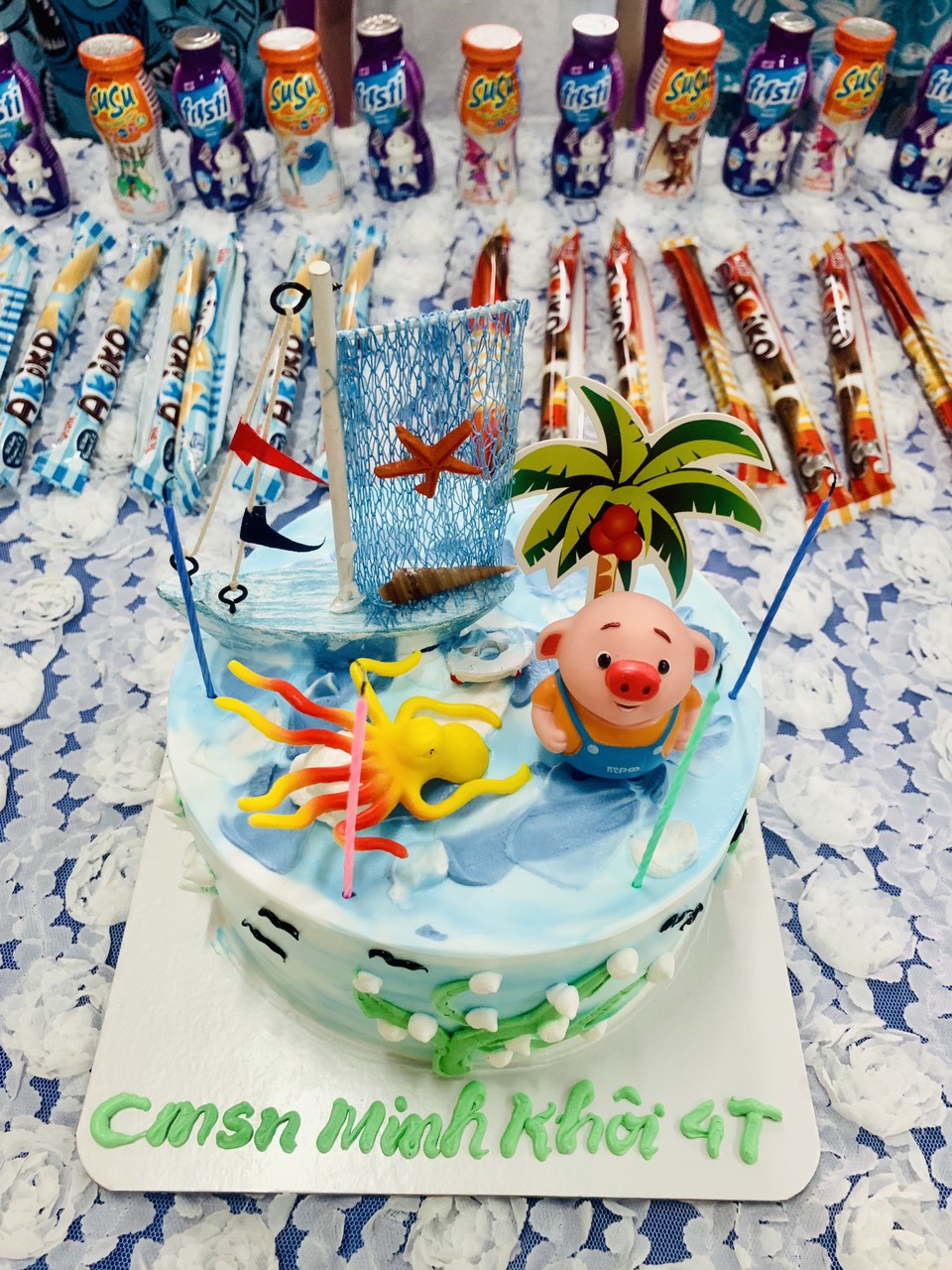 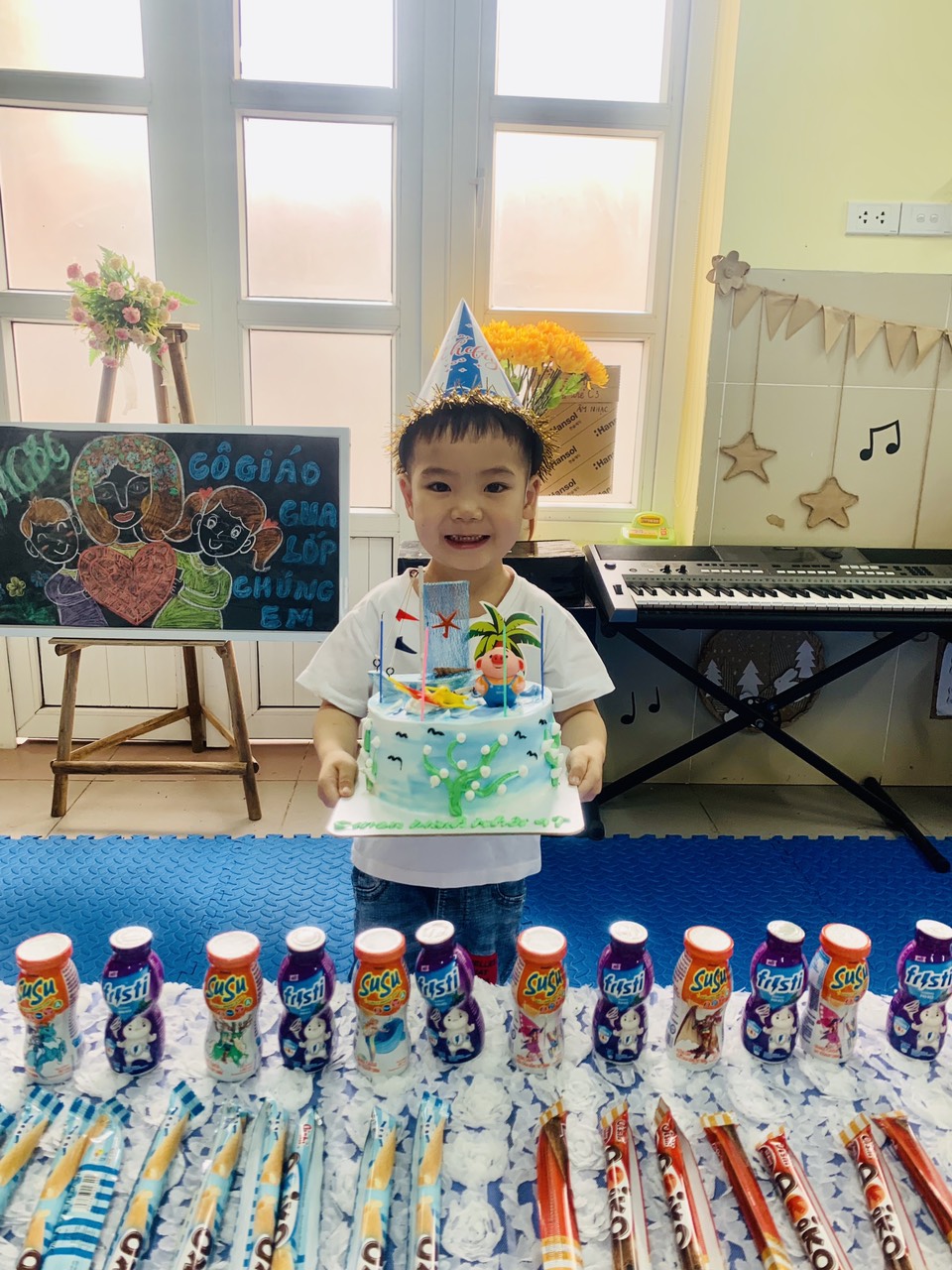 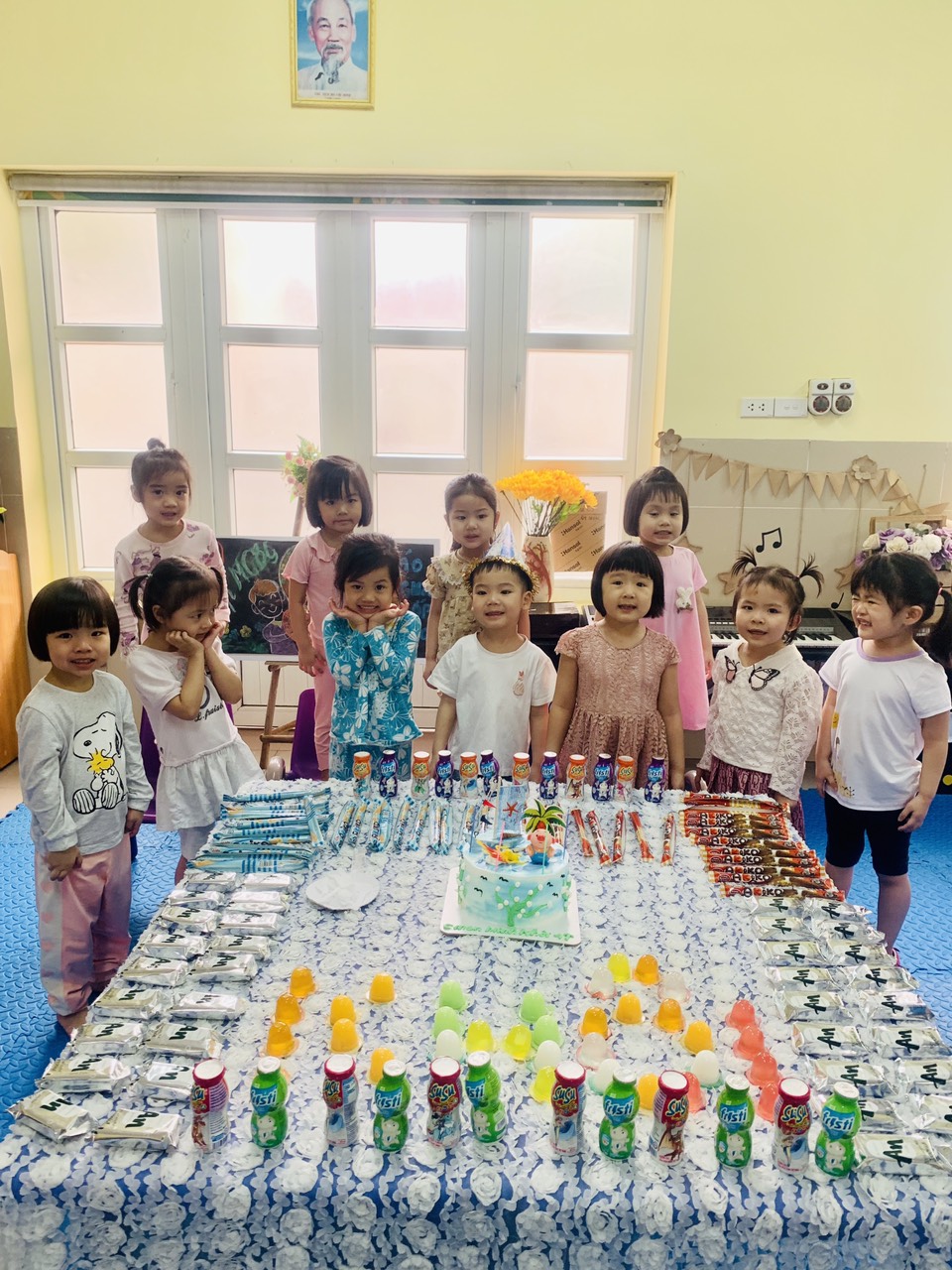 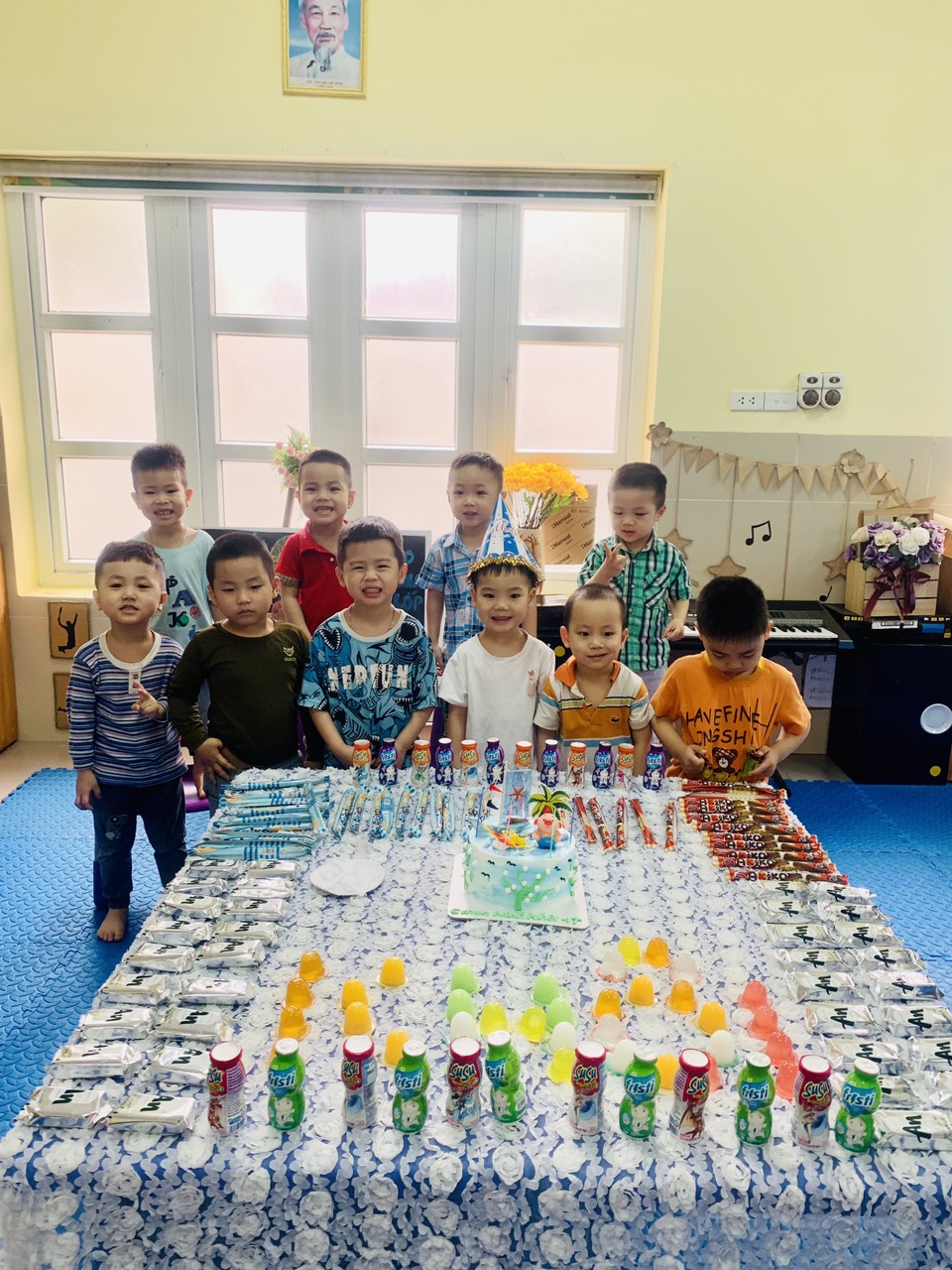 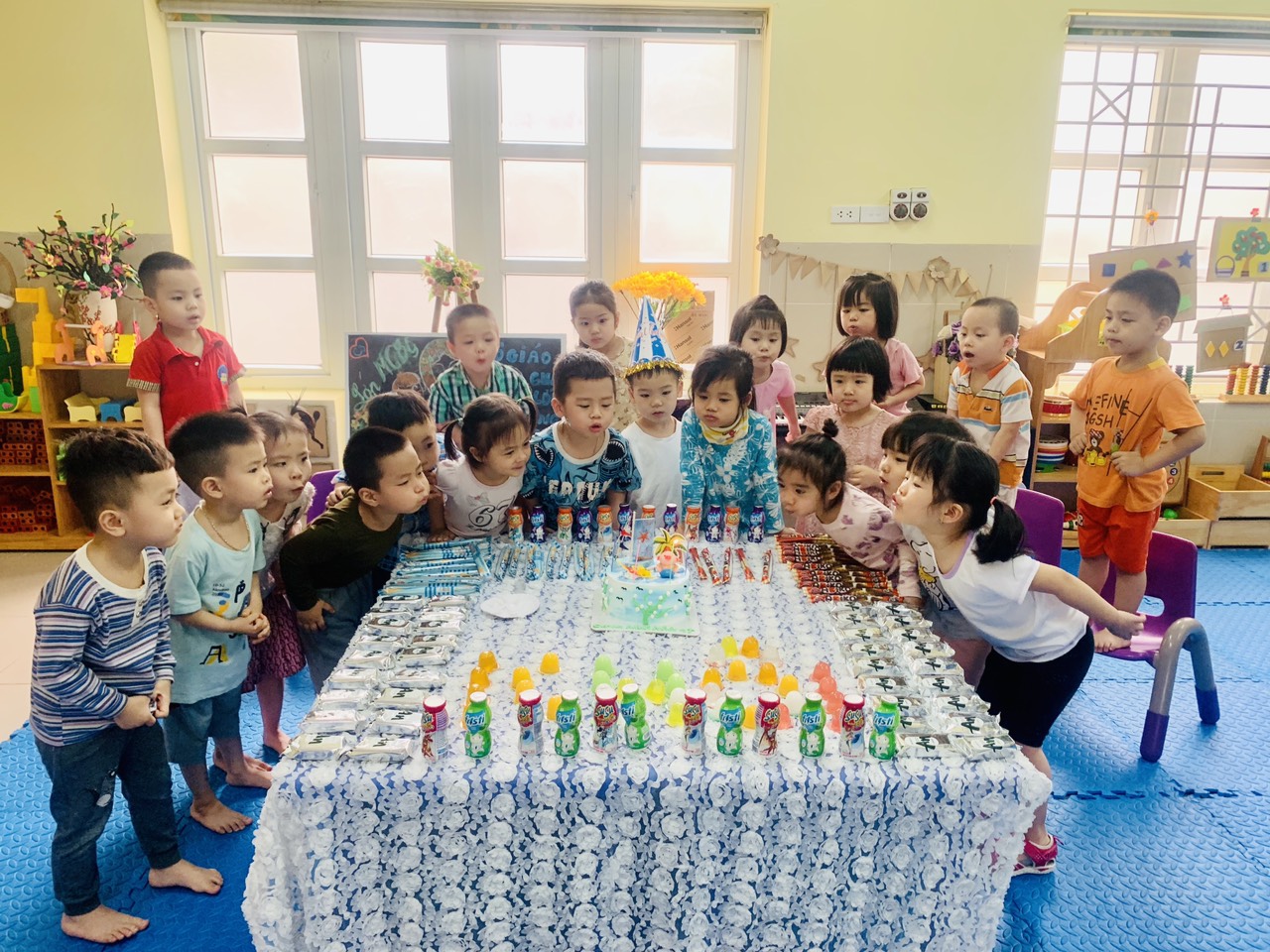 